ЛОГОПЕДИЧЕСКИЕ ЧАСТУШКИ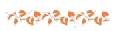 Эти весёлые частушки И. Агеевой помогут разбудить у ваших детей желание совершенствовать своё произношение.Не понять никак нам Дашу,Ведь во рту у Даши каша.Но не гречка и не плов -Эта каша-то из слов!               ***Любит буква «Р» тигрёнка -С детства он её рычит.Любит буква «Р» рыбёшку -Лучше всех её ... молчит.                ***Букву «Р» наш поросёнокГромко хрюкает с пелёнок.Буду крепко с ним дружить -«Р» поможет мне  учить.                ***На уроки к логопедуАж вприпрыжку я бегу:Ведь учительнице строгойПоказать язык смогу!                ***Должен каждый офицерГоворить отлично «Р»!Ведь иначе он солдатНе построит в ровный ряд.(Команды: «Смирно!», «Равняйся!», «Стройся!», Рассчитаться по порядку!»)                ***Депутату иль певцуБыть картавым не к лицу.Не давай хлеб пародистам,Говорить учись ты чисто.                ***Мы расселись по порядку,Дружно делаем зарядку,Не ногами, не руками,А своими... язычками.ЛОГОПЕДИЧЕСКИЕ СТИШКИ(Авторский материал И. Агеевой)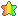 Вчерашний градПовредил виноград.Редиску в окрошкуРежет Серёжка.А в подарке у МариныТри огромных мандарина.Тигр и рысь - родня для киски,Репа, редька - для редиски.Артур на портретеВ бордовом берете.У крысы в норкеСырные корки.Тридцать три огромных рака,Все в нарядных красных фраках.Рожь яровая -Культура зерновая.У принцессы у АриныНа кровати три перины.Поздравили мы ИруПо радиоэфиру.Папиросы, сигаретыДля ребят всех под запретом.Прорубь в пруду – 
Рыбачить приду.
 Борька наш нырнул бобром,А вот Ромка - топором.Шофёр спозаранкуКрутит «баранку».Кудрявый рыжий ЮраГордится шевелюрой.РадиоконструкторПридумал репродуктор.Горячий призыв к народу:Берегите родную природу!На праздник придём нарядными,Опрятными и аккуратными.Кроссворды и шарадыРазгадывать мы рады.Корректировать я радРечевой свой аппарат.Приобрёл Артур 
В Европу тур.

Прохор и Варвара – 
Прекрасная пара.Гарантировал повар в трактире
Макароны на гарнир Ире.

А в руках у детворы
Разноцветные шары.

Стар ворон репертуар:
Утром, вечером – всё КАРРР!
 В нашем озере Андрей
Тридцать выловил угрей.
Жарь, копти их и вари –
Очень вкусные угри.Чтобы ядро из ореха добыть,  (Р, С)
Нужно его скорлупу раскусить.
 Берёзы бобр грызёт зубами, (Р, З)
Как будто острыми резцами.
 Ананасы на соснеСвета видела во сне.Просит Сашу киска:«Поделись сосиской!»Гусь искупался,Но сух остался.В саду средь ветвейСвистит соловей.Я старалась, я старалась -За посылку расписалась.С осины осенней (С, Л)
Слетел лист последний.Соблюдается совой Распорядок часовой,
Всё по расписанию, **
По согласованию.     (По А. Усачёву)

Больную Колькину коленкуЗелёнкой колкой лечит Ленка.Пуделя МальвиныСлепила я из глины.Апельсин делю на долькиДля Алины и для Кольки.С липкой липы липкий мёдПчёлка лакомкам даёт.На Земле корабли приземляются,На Луне луноход прилуняется.Съел ФилимонС улыбкой лимон.Коля и две ОлиВ поле лук пололи.В палисаднике у ЛилиЛейкой лилии полили.Колючки для верблюда – 
Любимое блюдо.
 Улитка открыла калитку. (Л, Р)
Манят просторы улитку.Улитка – пирамидка (Л, Р)
Ползёт не прытко.У крокодилёнка родители – (Л, Р)
Крокодители.Лепим, красим, вырезаем, (Л, Р)
Дружно ёлку наряжаем.Серебрятся в небе крылья (Л, Р)
Самолётов эскадрильи.

 Ушла гроза за горизонт -Закрыла Зоя сразу зонт.Наказала коза козла,Ради пользы, а не со зла.     (по В. Бахревскому)Женя Жанну обожает,Женя Жанне подражает. Чем же, Женя,  ёж на ужа похож?- А в уже и еже есть по букве «Ж»!Женя Жанне удружил:Жвачку трижды одолжил.Мужа женаОбожать должна.У Дашиной кошкиВ шёрстке блошки.Маша - малышка,У Маши пустышка.Сшили штанишки 
Плюшевому мишке.
На штанах кармашки,
На кармашках – пряж[ш]ки.
 Шесть мышат шагают в школу,Шаловливых и весёлых.На уроках шесть мышатШелестят, шумят, шуршат.Тише, кот сюда спешит!Шмыг - и в школе ни души.        (Т. Крюкова)Шерсть в кудряшках  (Ш, Р)У ... барашка.В школу цифра шесть зовёт, (Ш, Ж)Шестилеток школа ждёт.Хороши игрушки Лёши:  (Ш, Р, Л)
Чебурашка, мишка, лошадь.

Мышка в подполе шуршит, (Ш, Ж)
Кошка мышку сторожит.

 Я щепки и чуркуПодброшу в печурку.Рыбачку вот на крючокЕсть отличный червячок.Нас «огорчили»Перчики чили.Плачет Дина, плачет Дина.В чём причина? В чём причина?Мамочкину дочкуУщипнули в щёчку.Дал водички на чаёкНам журчащий ручеёк.Калачи из печиОчень-очень горячи.Необычно, непривычно:Получил внучок «отлично»!Четыре АнюточкиПрокричали суточки.Прокричали суточки,Не устав ни чуточки.Ученик ворчит беззвучно -Ах, учителю как скучно.Увеличили зрачки 
Очень новые очки.
Пчёлка на цветочке,
Цветочек в горшочке.
Цветочки пахучие,
Пчёлка кусучая.
Блинчик на тарелочке
Для Любочки девочки.
На пиджачке значок,
На значке жучок.
Сверчок в ночи
Сверчит у печи.
Грибочки на пенёчке,
Огурчики в бочке.
На веточке птички,
В лесочке лисички.
В стаканчике водичка,
В коробочке спичка.
На ёлочке иголочки,
На булочке корочки.

Ключики в замочке,
В ботиночке шнурочки.

Уголёчки в печке,
А песочек в речке.

Часики точные,
Яблочки сочные.
Мячик прыгучий,
Цветочек пахучий.
Тучка мрачная,
Крылечко дачное.
Голосочек зычный,
Дружочек закадычный.На чайничке крышечка, (Ч, Ш)
На крышечке шишечка.
Ручечкой за шишечку
Поднимаем крышечку.
 Меч о щит, (Ч, Щ)Щит трещит.Хочу - ворчу,Хочу - шучу.Хочу - кричу,Хочу - шепчу.Хочу - трещу,Хочу - свищу.Так ЧУ и ЩУВесь день учу.На шесте дворец,Во дворце певец.         (Загадка, скворец)Целиком вся ТурцияЕсть в  цветке ... (настурция)На крыльце дворца  (Ц, Р-Л)Три царских лица.У Ивана два дивана.У Вовы две двойки снова.Ветви ива свесила красиво.К васильку василёк -И у Вали венок.Генка и ГалкаИграют в догонялки.Гения геныУ Гунина Гены.Быку букетБудет ... на обед.Фигура Глафиры (Г, Ф, Р)Кругла от зефира.ЛОГОПЕДИЧЕСКИЕ ЗАГАДКИ(Авторские загадочные чистоговорки И. Агеевой)Отгадки преподаватель может подсказывать жестами, мимикой или соответствующими картинками.РА! РА! РА!РА! РА! РА!Ночью спят все до ... (утра)РА! РА! РА!РА! РА! РА!День вчерашний звать ... (вчера)РА! РА! РА!РА! РА! РА!Мышкин домик звать ... (нора)РА! РА! РА!РА! РА! РА!У сластён в зубах ... (дыра)РА! РА! РА!РА! РА! РА!Кожа дерева - ... (кора)РА! РА! РА!РА! РА! РА!Словно в Африке ... (жара)РА! РА! РА!РА! РА! РА!В бой идут, крича ... (Ура!)РА! РА! РА!РА! РА! РА!Дым поднялся от ... (костра)РА! РА! РА!РА! РА! РА!Стук в лесу от ... (топора)РА! РА! РА!РА! РА! РА!Я прихлопнул ... (комара)РА! РА! РА!РА! РА! РА!Дом собаки - ... (конура)РА! РА! РА!РА! РА! РА!На стене светильник - ... (бра)РА! РА! РА!РА! РА! РА!Детям спички - не ... (игра)РО! РО! РО!РО! РО! РО!Выпил бык воды ... (ведро)РО! РО! РО!РО! РО! РО!У ореха есть ... (ядро)РО! РО! РО!РО! РО! РО!Эскалатор есть в ... (метро)РО! РО! РО!РО! РО! РО!Любим пить в жару ... (ситро)РО! РО! РО!РО! РО! РО!У Мальвины друг - ... (Пьеро)РО! РО! РО!РО! РО! РО!Потерял павлин ...  (перо)РУ! РУ! РУ!РУ! РУ! РУ!Сосны стройные в ... (бору)РУ! РУ! РУ!РУ! РУ! РУ!Флаги вьются на ... (ветру)РУ! РУ! РУ!РУ! РУ! РУ!Скачет с сумкой ... (кенгуру)РУ! РУ! РУ!РУ! РУ! РУ!Мечут рыбы все ... (икру)РЫ! РЫ! РЫ!РЫ! РЫ! РЫ!Рубят брёвна ... (топоры)РЫ! РЫ! РЫ!РЫ! РЫ! РЫ!Надуваем мы ... (шары)РЫ! РЫ! РЫ!РЫ! РЫ! РЫ!Шприц в руках у мед... (сестры)РЮ! РЮ! РЮ!
РЮ! РЮ! РЮ!
"Р" я чисто ... (говорю)!
(Н. Родивилина ■)
 РЮ! РЮ! РЮ!
РЮ! РЮ! РЮ!
На ворон в окно… (смотрю)

РЮ! РЮ! РЮ!
РЮ! РЮ! РЮ!
Макароны я … (варю)

РЮ! РЮ! РЮ!
РЮ! РЮ! РЮ!
Я учусь по … (букварю)РЮ! РЮ! РЮ!
РЮ! РЮ! РЮ!Говорит нам свинка... (Хрю)

РЮ! РЮ! РЮ!
РЮ! РЮ! РЮ!
В корень я проблемы… (зрю)

РЮ! РЮ! РЮ!
РЮ! РЮ! РЮ!
Алфавит уж час… (зубрю)

РЮ! РЮ! РЮ!
РЮ! РЮ! РЮ!
Сигареты НЕ … (курю)

РЮ! РЮ! РЮ!
РЮ! РЮ! РЮ!
Маме розы я… (дарю)

РЮ! РЮ! РЮ!
РЮ! РЮ! РЮ!
От стыда сейчас.. (сгорю)

РЮ! РЮ! РЮ!
РЮ! РЮ! РЮ!
За враньё сестру … (журю)

РЮ! РЮ! РЮ!
РЮ! РЮ! РЮ!
В чистом классе не… (сорю)
 ЛА! ЛА! ЛА!ЛА! ЛА! ЛА!Есть у птицы два ... (крыла)ЛА! ЛА! ЛА!ЛА! ЛА! ЛА!Есть у лодки два ... (весла)ЛА! ЛА! ЛА!ЛА! ЛА! ЛА!Подметать нужна ... (метла)ЛА! ЛА! ЛА!ЛА! ЛА! ЛА!Роза пышно ... (расцвела)ЛА! ЛА! ЛА!ЛА! ЛА! ЛА!Над цветком жужжит ... (пчела)ЛА-ЛА-ЛА,ЛА-ЛА-ЛА -Нам забили два ... (гола)ЛО! ЛО! ЛО!ЛО! ЛО! ЛО!В раму вставлено ... (стекло)ЛО! ЛО! ЛО!ЛО! ЛО! ЛО!Едем к бабушке в ... (село)ЛО! ЛО! ЛО!ЛО! ЛО! ЛО!Платье жмёт, оно ... (мало)ЛО! ЛО! ЛО!ЛО! ЛО! ЛО!В телефон кричим: ... (алло!)ЛО! ЛО! ЛО!ЛО! ЛО! ЛО!Ясным днём всегда ... (светло)ЛО! ЛО! ЛО!ЛО! ЛО! ЛО!Снег прошёл, вокруг ... (бело)ЛО! ЛО! ЛО!ЛО! ЛО! ЛО!В шубе мне всегда ... (тепло)ЛО! ЛО! ЛО!ЛО! ЛО! ЛО!Счёт футбольный на ... (табло)ЛУ! ЛУ! ЛУ!ЛУ! ЛУ! ЛУ!Кто наказан, тот в ... (углу)ЛУ! ЛУ! ЛУ!ЛУ! ЛУ! ЛУ!Пальцы белые в ... (мелу)ЛУ! ЛУ! ЛУ!ЛУ! ЛУ! ЛУ!Нитку вдели мы в ... (иглу)ЛЫ-ЛЫ-ЛЫ,ЛЫ-ЛЫ-ЛЫ -Всех упрямее ... (ослы)ЛЫ-ЛЫ-ЛЫ,ЛЫ-ЛЫ-ЛЫ -В небесах парят ... (орлы)ЛЫ-ЛЫ-ЛЫ,ЛЫ-ЛЫ-ЛЫ -Шваброй драили ... (полы)БА-БА-БА,БА-БА-БА -У верблюда два ... (горба)БЕ-БЕ-БЕ,БЕ-БЕ-БЕ -Объявленье на ... (столбе)БЫ-БЫ-БЫ,БЫ-БЫ-БЫ -Самбо - это вид ... (борьбы)БЫ-БЫ-БЫ,БЫ-БЫ-БЫ -В лес с корзиной по ... (грибы)ГА-ГА-ГА,ГА-ГА-ГА -Форма радуги - ... (дуга)ГА-ГА-ГА,ГА-ГА-ГА -У козла на лбу ... (рога)ГА-ГА-ГА,ГА-ГА-ГА -Стадо водят на ... (луга)ГА-ГА-ГА,ГА-ГА-ГА -Есть у речки ... (берега)ГА-ГА-ГА,ГА-ГА-ГА -В ступе - бабушка ... (Яга)ГА-ГА-ГА,ГА-ГА-ГА -Замела пути ... (пурга)ГИ-ГИ-ГИ,ГИ-ГИ-ГИ -Чертят циркулем ... (круги)ГИ-ГИ-ГИ,ГИ-ГИ-ГИ -В черепке твоём ... (мозги)ЧА! ЧА! ЧА!ЧА! ЧА! ЧА!Птицы нет черней ... (грача)ЧА! ЧА! ЧА!ЧА! ЧА! ЧА!Строим дом из ... (кирпича)ЧА! ЧА! ЧА!ЧА! ЧА! ЧА!Тётя сливы - ... (алыча)ЧУ! ЧУ! ЧУ!ЧУ! ЧУ! ЧУ!Ноет зуб - иди к ... (врачу)ЧУ! ЧУ! ЧУ!ЧУ! ЧУ! ЧУ!Свет потух - возьми ... (свечу)ЧУ! ЧУ! ЧУ!ЧУ! ЧУ! ЧУ!Футболист бьёт по ... (мячу).ЧИ! ЧИ! ЧИ!ЧИ! ЧИ! ЧИ!В Пасху дарят ... (куличи)ЧИ! ЧИ! ЧИ!ЧИ! ЧИ! ЧИ!Сшили платье из ... (парчи)ЧИ! ЧИ! ЧИ!ЧИ! ЧИ! ЧИ!Отопрут замки  ... (ключи).ЧИ! ЧИ! ЧИ!ЧИ! ЧИ! ЧИ!Полотно соткут ... (ткачи)ЧИ! ЧИ! ЧИ!ЧИ! ЧИ! ЧИ!Гнут подковы ... (силачи)ЧИ! ЧИ! ЧИ!ЧИ! ЧИ! ЧИ!В трубы дуют ... (трубачи)ЩА! ЩА! ЩА!ЩА! ЩА! ЩА!Стебель вьётся у ... (плюща)ЩИ! ЩИ! ЩИ!ЩИ! ЩИ! ЩИ!В дождь наденем мы ... (плащи)ЩИ! ЩИ! ЩИ!ЩИ! ЩИ! ЩИ!Борщ без свёклы - это ... (щи)ША! ША! ША!ША! ША! ША!С ложки свесилась ... (лапша)ША! ША! ША!ША! ША! ША!Спеленали ... (малыша)ША! ША! ША!ША! ША! ША!Нет в кармане ни ... (гроша)ША! ША! ША!ША! ША! ША!Точим нос ... (карандаша)ЖА-ЖА-ЖА,ЖА-ЖА-ЖА -В нашем торте три ... (коржа)ЖА-ЖА-ЖА,ЖА-ЖА-ЖА -Низкий дом в два ... (этажа)ЖЕ-ЖЕ-ЖЕ,ЖЕ-ЖЕ-ЖЕ -Спят машины в ... (гараже)ЖИ-ЖИ-ЖИ,ЖИ-ЖИ-ЖИ -В прорубь прыгают ... (моржи)ЖИ-ЖИ-ЖИ,ЖИ-ЖИ-ЖИ -Змеи добрые - ... (ужи)ЖИ-ЖИ-ЖИ,ЖИ-ЖИ-ЖИ -Затупились все ... (ножи)ЖУ-ЖУ-ЖУ,ЖУ-ЖУ-ЖУ -Я от холода ... (дрожу)ЖУ-ЖУ-ЖУ,ЖУ-ЖУ-ЖУ -Волк не страшен лишь ... (ежу)ЦА! ЦА! ЦА!ЦА! ЦА! ЦА!Есть у палки два ... (конца)ЦА! ЦА! ЦА!ЦА! ЦА! ЦА!Есть у ножниц два ... (кольца)ЦА-ЦА-ЦА,ЦА-ЦА-ЦА -Мех пушистый у ... (песца)ЦА-ЦА-ЦА,ЦА-ЦА-ЦА -Птица вывела ... (птенца)ЦЕ-ЦЕ-ЦЕ,ЦЕ-ЦЕ-ЦЕ -Смерть Кощеева в ... (яйце)ЦЫ! ЦЫ! ЦЫ!ЦЫ! ЦЫ! ЦЫ!Очень любят лгать ... (лжецы)ЦЫ! ЦЫ! ЦЫ!ЦЫ! ЦЫ! ЦЫ!Солим в бочках ... (огурцы)ЦУ! ЦУ! ЦУ!ЦУ! ЦУ! ЦУ!Маршируют на ... (плацу)ЦУ! ЦУ! ЦУ!ЦУ! ЦУ! ЦУ!Хочет волк задрать ... (овцу)ЛОГОПЕДИЧЕСКИЙ ЭКЗАМЕН(Авторские стишки И. Агеевой на дифференцирование звуков)Вот окрошка - высший класс!  (Л - В)В ней домашний хлебный квас.Есть в углу у мышки лаз,  (Л - В)Убежит в него от вас.Ты не ешь зайчишек, лис!  (Л - Р)Лучше манку ешь и рис.От солнца ласковых лучей  (Л - Р)Проснулся в рощице ручей.Послала бабушка Марину  (Р - Л)В лесок соседний по малину.Строчку неровную сразу пори,  (Р - Л)Всходы ненужные смело поли.Варежки у Вали,  (Л - Р)Валенки у Вари.На уроках лепки  (Л - Р)Мы лепили репки.Листок под лупой рассмотри:Там тли пасётся ровно три.  (Л - Р)Убираем пыль и хлам -  (Л - Р)Школа ведь науки храм.Чтобы есть макаронные рожки,  (Р - Л)Вилки берите, не ложки.«Спасибо» по-английски - «плиз», (Р - Л)Кто повторит, получит приз.Рома наш белёс, (Р - Л)Как кора берёз.Ты с друзьями не дерись (Р - Л)И игрушками делись.Петя сам пилил  (Р - Л)Брусья для перил.Собрал наш Рома  (Р - Л)Три пуда лома.Разделю я сладости (Р – Л)
С братом Ромой с радостью.
 На охоте папа в среду  (Р – Л)
Отыскал лису по следу.
Необычная охота,
Ведь трофеи – лисьи фото.

Испугавшись зверя рыка, (Р – Л)
Не надрал в лесу я лыка.
 Приготовили для школы   (Р - Л)Мы апрельские приколы.В аллее алеют (Р - Л)Рубины рябины.Лёни волосы белёсы,  (Р - Л, С - З)Как кора родной берёзы.В добротном дубовом заборе  (Б - П)Ворота всегда на запоре.За стойкой бара (Б - П)Барменов пара.Снег сыпучий,  (Б - П, З - С)
Песок зыбучий.От смеха тучка прыснула  (Б - П, З - С)И на девчонку брызнула.Когда Куранты бьют, (Б - П)Шампанское все пьют.Грязной кошки жизнь плоха:  (Б - П)Кровь её сосёт блоха.В самосвале ЗИЛ  (З - С)Сто лошадиных сил.Солнце в небе сияет,  (З – С)
Дыра в заборе зияет.
 Новости в газете,  (Г- К, З - С)Песни на кассете.От солнышка много света,  (С - Ц)
Мы все шоколадного цвета.
 Не любит Тома  (Д-Т)Сидеть дома.Хорошо копьё метали – (Т – Д)
Получили все медали.Не наесться нам двоим – (Т – ДПирогом одним твоим.Шерстяную шаль  (Ш - Ж)Моль сжевала. Жаль!Любит Лёша  (Ш - Ж)Читать лёжа.Приготовили Кларе (А – Я, Р – Л)
Кальмары в кляре.Лёд блестящий, гладкий – (А – Я, Л)
Летим мы без оглядки.

Готовить начинаем:  (А – Я)
Блины мы начиняем
Творожной сладкой массой,
Капустою и мясом.Зверей нельзя убивать,  (И – Ы)
Зверей не должно убывать!С потолка на нас потёк  (Ё – О)
По стене воды поток.

Нет сегодня клёва –  (Ё – О)
Мальчишки без улова.

Царь крестьян своих обрёк (Ё – О)
Каждый год платить оброк.ЛОГОПЕДИЧЕСКИЕ ПОСЛОВИЦЫ И ПОГОВОРКИРассказать скороговорку потрудней, чем влезть на горку.Всех скороговорок не переговорить и не перевыговорить.После грозы - вёдро, после горя - радость.На безрыбье и рак рыба.Доверяй, но проверяй.Терпенье и труд всё перетрут.Дурные примеры заразительны.На запретный товар - весь базар.Привычка - вторая натура.Не грози рыбе морем.За комаром не с топором.Доброта - лучшая красота.Доброе сердце дороже короны.Потерянное время не воротишь.Рыба в реке - не в руке.Утро вечера мудренее.Кто раз украл - себя замарал.Вор у вора увёл корову со двора.Теория проверяется на практике.На чужой каравай рот не разевай.Тот герой, кто за Родину горой.Красна река берегами, обед - пирогами.На миру и смерть красна.Наврал с три короба.Дружба дружбой, а служба службой.  (Р-Л, Ж)Берёжёного Бог бережёт. (Б,Р,Ж)Попытка - не пытка.Поздний гость гложет кость. (Г-К)Говорить, так договаривать, а не договаривать, так и не говорить. (Г-Р) - и скороговоркаДруг в беде - дважды друг.Муж в дверь - жена в Тверь. (Д-Т)Легко пришло, легко ушло.Кончил дело, гуляй смело.Мели, Емеля, - твоя неделя.Ум за разум зашёл.Коси, коса, пока роса.Секрет на весь свет.Сорока на хвосте весть принесла.Лисица - старая льстица. (С,Ц)Семь вёрст до небес и все лесом.Пословица не зря молвится[ца].Молодец против овец, а против молодца и сам овца.Носится[ца] как курица с яйцом.Конец - делу венец.И швец, и жнец, и в дуду игрец.Не учи учёного.Чтение - лучшее учение.Не учи щуку плавать.Поспешишь - людей насмешишь.Тише едешь - дальше будешь.Шила в мешке не утаишь.От горшка два вершка.И вашим, и нашим за копейку спляшем.Как постелешь, так и поспишь.Как заваришь, так и попьёшь.Что посеешь, то и пожнёшь.Широка дорож[ш]ка Ерошке. (Ш,Р)Шумит дубровушка к погодушке.Подальше положишь - поближе возьмёшь. (Ж-Ш)Не тот хорош, кто лицом пригож[ш], а тот хорош, кто для дела гож[ш]. (Ш, Р, Л)Щи да каша - пища наша.На живом всё заживает.ВЕСЁЛЫЕ СТИХИ ПРО ТРУДНЫЕ БУКВЫ И НА ЗВУКОПОДРАЖАНИЕНужная буква «Р»

Букву «Р» мы учим дружно,
Букву «Р» знать очень нужно,
Чтобы правильно, на пять
Имя Родины сказать:
РОССИЯ.(И. Агеева)Буква «Р» 

В букве «Р» живет Россия,
Реки, рожь, ракетодром,
Руки матери родные
И родительский наш дом,
И рябиновость июля,
И росинки, и рассвет.
Буква «Р» - раненье пулей,
Что у сердца носит дед.
Разбудили утро рельсы.
Распахнулись даль и ширь.
Русый ветер мчит навстречу
По равнине. Ты дыши
Русским воздухом упругим
И ромашкам поклонись!
Начиналась с этой буквы
Наша Родина и жизнь.
 Рыцарь  (Р - Л)
(Стишок-скороговорка)

В бою прохудились у рыцаря латы,
И рыцарь поставил на латы заплаты,
Да прямо в заплатанных латах с цветами
Пришёл на свиданье к возлюбленной даме.

А дама взглянула на рыцаря гордо,
Схватила цветы и ответила гордо:
- Не нужен мне рыцарь с большою заплатой!
А нужен мне рыцарь с большою зарплатой!
(Г. Дядина)Тигрёнок у логопеда  (Р - Л)

Тигрёнок к логопеду
Явился на приём,
А тот, видать от страха,
Запрятался под стол:
Ещё бы! Целый тигр
И сто зубов при нём!
Да и когтей немало:
Должно быть, тоже сто!

Вот это незадача!
А тигр чуть не плачет:

– Я, доктол, этих игл
Ужасно не люблю.
Я тигл, тигл, тигл,
А "ЛЛЛ" – не говолю.
И мне никто не вЕлит,
Что нет стлашнее звеля...
Я сполить не хочу.
Я лучше залычу – ЛЛЛЛ!

Логопед из-под стола:
– Я В-в-вам очень ла... ла... ла...
То есть, я Вам очень РРРад!
Я рюбрю речить тигрят!
РРРРР!(Е. Евсеева)Переполох  (Р)

Слушай…
– КРАжа!
–КРАжа!
– КРАжа!
–ГРАбят,
БРАтцы!
Где же стРАжа?–
– Что уКРАли?
– Два пеРА,
– БезобРАзие!
С утРА…
– Вы укРАли?
– Мы не бРАли!
– БРАли!
– БРАли!
– КРАли!
– КРАли!

Это я
Грачиный крик
Перевёл
На наш язык.
(А.Шибаев)Четыре чертёнка (Ч)

Четыре чёрненьких чумазеньких чертёнка
Чертили чёрными чернилами чертёж:
Черны чулки, часы, чулан и собачонка,
А чёртов дедушка на чучело похож.
За час внучата перепачкали всю дачу,
И чайник с чашками, и бабушку в придачу.
(А. Усачёв)Смычок (Ч)Сломался смычок
У сверчка о сучок.
На печку, в печурку
И чуркой – молчок.
Изба затаилась.
Что будет? Что будет?
Кто новый смычок
Для сверчанья добудет?
Но сам домовой
Для бедняги сверчка
Смычок смастерил,
Изловчась, из сучка.
(В. Бахревский)Весной (Ч, Ш)Шепчет солнышко листочку: 
- Не робей, голубчик!
И берёт его из почки
За зелёный чубчик.
(В. Орлов)Роща и Чаща (Ч, Щ)
Сказала летом Роща Чаще: 
«Ты одеваешься кричаще». 
«И пусть, – сказала Чаща Роще. – 
Придёт зима – оденусь проще». 
(Рената Муха)Буква «Ч»У насекомых букву «Ч»
Найдёшь в сверчке и саранче;
Кузнечик, бабочка, пчела –
Всем, как ни странно, «Ч» мила!
(М. Яснов)ЧА

Я по чаще брёл, ворча,
Еле ноги волоча.

Повстречался в этой чаще
С чародеем настоящим.

Чародей налил из чана
Чай волшебный в два стакана.

Я случайно выпил чаю
И теперь хожу, скучаю.

Правда, больше не ворча,
А копытами стуча.
(А. Игнатова)
 Прятки (Ш, Щ)Маша ищет кошку, 
Кошка ищет плошку,
Миша ищет папу,
Папа ищет шляпу.
(Е. Серова)Рысь (Ш)
Пятнистая, пушистая,
Кисти на ушах.
У неё неслышный,
Как у кошки шаг.
(Л. Преображенская)Уроки шипения  (Ш)У всех уроки пения,А у ужей - шипения.- Прошипеть вас попрошу:"Ши-ши-ши" и "шу-шу-шу"."Шу-шу-шу" и "ши-ши-ши" -Повторите, малыши.Выше, выше, не фальшивьте!Прошипели?Запишите!(А. Усачёв)Груша под грушей (Ш, Р)

Груша, девочка мала,
Грушу-дерево трясла.
С груши груши градом,
Груша грушам рада.
(С. Погореловский)Простокваша  (Ш, Р)

Простокваши дали Клаше –
Недовольна Клаша:
– Не хочу я простокваши,
Дайте просто каши. 

Дали вместо простокваши
Нашей Клаше каши.
– Не хочу я просто каши,
Так – без простокваши. 

Дали вместе с простоквашей
Каши Клаше нашей.
Ела, ела Клаша кашу
Вместе с простоквашей. 

А поела – встала,
Спасибо сказала.(Е. Благинина)Птичий обед  (Ш, Р)У сороки и вороны
В сковородке макароны!
У воробышка Ерошки
Есть горошки на дорожке.
(И. Синицына)
 Шмель  (Ш)

Шмель жужжит
Над пышной кашкой,
Травку мелко шевеля.
Станет розовая кашка
Сладкой кашкой
Для шмеля.
(Л. Яхнин)Шапка  (Ш)

Шура шапку в школу шила.
Шура в шапке в школу шла.
Шапка шита из шиншиллы.
Шура в шапке хороша.(А. Леонтиенко)
 Обращение к кошке  (Ш)

Мышка не пышка,
Не ешь её, глупышка!

Машина  (Ш)
 Машина Машина
Машей покрашена.
(Э. Красноруцкий)Что сказал карандаш  (Ш)

– Карандашик, ты грустишь?
Был большой, а стал малыш?!
– Но зато художник мой
Был малыш, а стал большой!
(С. Погореловский)
 Лесные шорохи (Ш, Щ)

Шепчет сосенка детишкам,
Шалунам – сосновым шишкам:
«Тише, шишки, не шалите!
Не шумите, лучше спите.
Шарит ветер по вершинам,
Рыщет ветер по лощинам,
Свищет ветер да шумит,
Ищет ветер, кто не спит.
Непослушных ищет ветер.
Тише, дети. Спите, дети».
Шишки глазки закрывают,
Шишки быстро засыпают.
Ветерок же возле них
Пошуршал… и сам затих.
(А. Александров)Щегол  (Щ, Щ, Ц)Целый день поёт щеголВ клетке на окошке,
Третий год ему пошёл,
А он боится кошки.

А Маша не боится
Ни кошки, ни щегла.
Щеглу дала напиться,
А кошку прогнала.
(А. Барто)Солнышко (Щ - Ч)Солнце глянуло сквозь
Щёлку,
Свесив огненную
Чёлку.(Я. Козловский)

Иголки  (Ш – Ж)  У ежа иголки
И остры и колки,
Но они не для шитья – 
Для спокойного житья!
(С. Пшеничных)
 Строгий носорог  (Р, Г)Строг с врагами носорог – 
На носу суровый рог.
И врагов рог носорога
Встретит строго у порога.
(Е. Весельева)Гром  (Г, Р)Грозно гром
Гремит, грохочет,
Град на землю
Бросить хочет.
(В. Васина)
Гусь – герой  (Г, Р)Гусь отважный, гусь герой,
За гусыню гусь – горой,
Гусенят не даст в обиду,
Погляди, как грозен с виду.
(С. Пшеничных)Ехал грека через реку  (Р, Г)

Ехал грека через реку, 
Видит грека: в реке – рак.
Сунул грека руку в реку,
Рак за руку грека – цап!

– Кто со мной вступает в драку?
Крикнул грек сердито раку. –
Кто ты, рыба или краб,
И за что за руку цап?

Рак в реке ответил греку:
– А не лезь руками в реку,
Будь ты турок, или грек,
Или русский человек.

Засорили человеки
Все ручьи, пруды и реки:
Грязь от вас в реке и мрак… –
Так ответил греку рак.

Не мути в реке воды,
Чтобы не было беды!
(А. Усачёв)Уроки рака  (Р)

С утра в реке у рыб урок.
Директор Рак сердит и строг.
Кричит он утром на рыбят:
– Пишите «Р» сто раз подряд.

Ро-са, ре-ка, мо-ряк, крю-чки,
Ру-чей, ра-кита, ры-баки.

А в третьем классе, у коряг,
Диктант диктует рыбам Рак:

«Край родной! Река родная!
Нет тебе ни дна, ни края.
Широка и глубока
Наша русская река!»

Труднее в старшем классе Раку:
Карась с ершом устроил драку,
Налиму сом сломал пенал.
И пишет Рак в речной журнал:

«У пескаря нет букваря –
Он на уроки прибыл зря.

У карася промок дневник –
Неаккуратный ученик.

У осетра тетрадь сыра».
Урок закончился.
Ура!
(А. Усачёв)О чём кричат грачи  (Р)

Кем кар-кар-кар-картошина
Укра-кра-кра-украдена?
Вот враки, вра-вра-враки-то,
Что гра-гра-гра-грачом!
Не кра-кра-кра, не крали мы!
Не бра-бра-бра, не брали мы!
Живём не кра-кра-кражами,
Не гра-гра-грабежом!

Напра-пра-пра-напрслина! –
С обидой кар-кар-каркаем,
Сердито как-кар-каркаем,
До вечера с утра –
Стать пра-пра-пра-правдивее
И спра-пра-праведливее
К пернатой бра-бра-братии
Пора-ра, пора-ра, пора-ра!!!
(С. Погореловский)На горе Арарат (Р)
(Картавый марш)

Мне с детства не давалась буква «Р»,
И маму этим я тревожил очень:
Она мне папу ставила в пример,
И с ним я повторял с утра до ночи:На горе Арарат
Зреет красный виноград,
Ара, ара, Арарат,
Зреет красный виноград.А счастье проходило стороной,
Картавила, увы, моя невеста –
И мы не целовались под луной,
А до рассвета с ней твердили вместе:На горе Арарат
Зреет красный виноград,
Ара, ара, Арарат,
Зреет красный виноград.Но утешеньем стал для нас сынок,
Ведь он, чтоб нам с женой доставить радость,
Не слово "мама" первый раз изрек,
А четко произнес, как на параде:На горе Арарат
Зреет красный виноград,
Ара, ара, Арарат,
Зреет красный виноград.(С. Осиашвили ■)Нырок  (Р)

Нырок,
Ещё один нырок,
И рыбку выловил
Нырок.
(Л. Яхнин)Приглашение (Р)
«Кар-р! – кричит ворона. – Кар-р! 
Ставь, соседка, самовар-р! 
Не жалей завар-рки! 
Пр-ринимай подар-рки!»(О. Александрова)
 Р-считалка

Речка. Рыба. Рыболов.
Раки. Ряска. Раколов.
Рощи ропот. Родничок.
Рад раздолью ручеёк.(Люба Гром ■)

Апельсин  (Л)

Апельсин мы вместе ели.
Долька – Стелле,
Долька – Элле,
Долька – Нелли,
Долька – Гале.
И Данилке
Дольку дали.
А ещё по дольке –
Миле,
Алле,
Ляле,
Лёле,
Лиле.
Пару долек
Слопал Колька.
Сколько – нас?
А долек – сколько?
(С. Белорусец)
 Жук по имени Жак  (Ж)

Жил Жук по имени Жак.
Сшил Жак папе пиджак,
Маме – пижаму,
Жене – жакет,
Сыну – тужурку,
Дочке – жилет,
Внучке Жучке –
Кожаные брючки,
Жабе жабо,
А себе – ничего.
(А. Усачёв)Жужжащие стихи (Ж)

Встретил я в лесу Ежа.
Еж лежал в лесу жужжа.
Я спросил Ежа: – Скажите,
Отчего вы так жужжите?
Еж сказал: – Я не жужжу,
После ужина лежу.
Я на ужин съел Ужа,
Может, он лежит жужжа.
Я сказал Ужу: – Скажите,
Отчего вы так жужжите?
Уж в ответ: – Я не жужжу,
После ужина лежу.
Жабу съел я у болота,
Может, ей жужжать охота.
Жабе я кричу: – Скажите,
Отчего вы так жужжите?
Жаба квакнула Ужу:
– И совсем я не жужжу.
Проглотила я жука,
Жук жужжит наверняка.
Все кричат Жуку: – Скажите,
Отчего вы так жужжите?
– Ну, жужжу,– ответил Жук. –
Иждаю нормальный жвук...
Я всегда, когда лежу
После ужина, жужжу!(А. Усачев)
 Жук  (Ж)Не жужжу, когда сижу,
Не жужжу, когда хожу, 
Не жужжу, когда тружусь, 
А жужжу, когда кружусь.Про Жабу с мужем (Ж)

Жили-были Жаба с мужем. 
Каждый вечер у реки, 
Жабы ждали, что на ужин 
К ним пожалуют Жуки. 

Жаба – в кожаном жакете, 
С ожерельем желудей. 
Важный муж её а жилете. 
Ждут-пождут – но нет гостей. 

Жаль, не знали Жаба с мужем, 
Что в болотце на мели 
Каждый вечер их на ужин 
Поджидают Журавли.
(Т. Крюкова)
 Про Жору и ужа (Ж)

Жора с ужиком дружил.
Уж у Жоры дома жил.
Дом стерёг от грабежа,
На пороге возлежа.

Жора, дружбой дорожа,
Жаб ловил, кормил ужа,
Иже жулики от Жоры
Так и бегали, дрожа.

Жил бы ужик, не тужа,
Жоре сторожем служа,
Да у Жориных соседей
Не хватило терпежа.

Как же жить, коль от ужа
Воры бегают, визжа,
Так, что стёкла в целом доме
Выпадают, дребезжа?!

В-общем, Жора, не брюзжа,
В зоопарк отнёс ужа,
А взамен ужа на рынке
Он купил себе ежа.

Ёжик жил у стеллажа.
Дом стерёг от грабежа.
Словом, сказочку про Жору
Можно дальше продолжа… (А. Ерошин)

Жук 

Я в саду поймал жука. 
Жук, жужжа, шагал по тропке. 
Поживи-ка, жук, в коробке, 
Пожужжи-ка там пока. 

Рассердился жук, брюзжа: 
"Не хочу леж-жать, жужжа. 
Если долго я леж-жу - 
Из терпенья выхож-жу. 

У ж-жуков другой реж-жим! 
Мы, ж-жуки, леж-жать не мож-жем, 
Мы прогулкой днем погож-жим 
Просто ж-жутко дорож-жим! 

Обиж-жать ж-жуков ненуж-жно, 
Нуж-жно ж-жить с ж-жуками друж-жно, 
Уваж-жать и обож-жать, 
И в коробки не саж-жать!" 

У жука броня крепка, 
У жука внутри жужжалка. 
Мне жука немножко жалко 
Выпускать из коробка. 

Но ведь мы с жуком похожи - 
Любит жук прогулки тоже! 
Что же, жук, живи в саду, 
В гости сам к тебе приду.(А. Ерошин)

Шмель (Ж, З)

Шмель над клумбою кружит 
И восторженно жужжит: 
З-з-замечательный пейзаж-ж-ж! 
Жу-жу-жу! Вхож-жу в вира-ж-ж! 
Жу-жу-жу-жу! Тормож-ж-жу! 
На посадку захож-ж-жу! 
З-з-здесь мне ж-ж-жутко нравится! 
Виж-ж-жу, я летел недаром, 
З-з-замечательным нектаром 
Мож-жно з-здесь з-з-заправиться!(А. Ерошин)

Жалоба калитки  (Ж, Л)

Тебе прилежно я служу,
Железом, жалуясь, визжу:
Уж ты, пожалуйста, уважь –
Жирком заржавленную смажь!
(С. Погореловский)Буду полярником  (Ж, Р)

Нам, полярникам отважным,
Простужаться не положено.
Чтобы стужи не бояться,
Закаляться стал мороженым!
(Заки Нури)Стрижи  (Ж, Р)Купаются в небе стрижи – 
Стремительны их виражи,
Не призраки, не миражи,
Для них не страшны этажи.
(А. Горских)Рожь  (Ж, Р)

Я хожу
По меже…
Пожелтела рожь уже…
Дождик, рожь
Не тревожь:
Ожидает жатвы
Рожь.
(В. Воскобойников)

Звездочёт  (З)Звёздный учёт
Ведёт звездочёт.
От звезды к звезде,
А звёзды – везде!
Вот звёздный парад –
Звёзд звездопад.
(Е. Весельева.)
 Коза и стрекоза  (З, Р)

Под кустом, закрыв глаза,
Спит Двурогая Коза.
Вот Коза, открыв глаза,
Видит: в небе Стрекоза.
Огорчается Коза,
Что она – не Стрекоза!
Тоже хочется Двурогой 
Покружиться над дорогой!
(Тим Собакин)Грызун (Г - Р)Грызуну везёт:Всё грызун грызёт;И зубы от грызенияРастут - вот так везение!(Е. Весельева)
 Про Захара и Сахару  (З – С, Р)

Сахара для Захара – из сахара Сахара:
Там сахарные горы сахарского песка.
Почаще бы в Сахару захаживать Захару,
Да очень от Захара Сахара далека.
(С. Погореловский)Любопытная Варвара (Р, С)Любопытная Варвара
Приходила на базар
И во всё свой нос совала:
В сапоги, в сметану, в сало,
В самовар и в скипидар.
(А. Усачёв)Отгонялка для осы  (С)

Не зуди вокруг, оса –
завидущие глаза.
Не садись на нашу сладость,
поищи другую радость.
Не боюсь тебя совсем,
но боюсь – случайно съем.Снегопад (С)

Снег идёт, снег идёт,
Снег по свету бродит.
И откуда он идёт,
И куда уходит?
Снегопад, снегопад,
Снежное паденье.
Снег идёт наугад,
Словно сновиденье.
Сны земли, сны небес
Видит, засыпая,
Белый сад, белый лес
Снегом засыпая.
(Э. Фарджен)С-считалка  (С)
Семь сосулек Сима съела.
Сто сосулек Сеня съел.
Сима семь суббот сипела.
Сеня сорок сред сопел. 
(Люба Гром ■)В ванной (Ф - П)
В ванну я залез,
И кафель
Весь покрылся
Градом капель.(Я. Козловский)Для чего? (Ч, П - Б)Для чего вода на свете?Чтобы пить.Ну, а чашки для чего?Чтобы бить.(О. Тихомиров)

Просьба  (С - Ц)– Эй, баран, подай
Овса!
Просит белая
Овца.
(Я. Козловский)
 Палатка  (Ё - О, У - Ю)
Мы в поход с утра идём.
Заберём с собою дом.
Трудно дом нести в руках,
Сложим этот дом в рюкзак.
А когда мы в лес придём,
Под сосной поставим дом.
(А. Масленникова)ВЕСЁЛЫЕ СКОРОГОВОРКИ В СТИХАХШипящие скороговорки (Ш)Стеша спешила,
Рубашку шила,
Да поспешила –
Рукав не пришила.

Маша за Сашей
Шли за Глашей.

У Ивашки рубашка,
У рубашки кармашки.

Ишак в кишлак
Дрова возил.
Ишак дрова
В траву свалил.(Г. Аванесова)Птичьи скороговорки (Ч, Г, Р)

Грачиха говорит грачу:
«Слетай с грачатами к врачу,
Прививки делать им пора
Для укрепления пера!» 

Были галчата в гостях у волчат.
Были волчата в гостях у галчат.
Нынче волчата галдят как галчата
И как волчата галчата молчат.(М. Бородицкая)Волк (Щ)

Хлещет, хлещет дождь,
Скрылся волк под хвощ.
Хвост под хвощём,
А сам под дождём.(Василь Витка)Наша чаща  (Щ)
 – Наша роща чаще пущи.
– Наша пуща чащи гуще.
– Наша чаща гуще пущи!
(О. Раскатова)

Сорок сорок (Р, С)

Приучить сороку –
Одна морока,
А сорок сорок –
Сорок морок.(Василь Витка)Сытый сурок (Р, С)Спит сурок.
Сыт сурок.
Он на завтрак
Съел сырок.(Т. Шапиро)Бобр (Б, Д, Р)Бобр бодр.
И бобр – добр.
А иначе он
Не бобр.(Т. Шапиро)

Бобры  (Б, Д, Р, Ц)

Мудры бобры,
И бобрята добры.
Бобры молодцы,
Наших речек жильцы,
Часовые криниц,
И куниц,
И синиц,
И лосей,
И лесов,
Петушиных голосов.

Кто обидит бобра –
Не увидит добра.(Василь Витка)Чёрная галка (Ч, Р)

Чёрной галке
Чёрный дрозд
Подарил черники гроздь.
Чёрная галка
Чернику склевала,
Только, представьте,
Чернее не стала.(А. Долгополов)Шишки (Ш, С)

Шишки скользкие шуршали,
Шумно шлёпались с сосны.
Слоем снега, словно шалью,
Скроет шишки до весны. (А. Волобуев)Сушка сушек (Ш, С)Саша шустро сушит сушки,
Саша высушил штук шесть.
И смешно спешат старушки
Сушек Сашиных поесть.(А. Волобуев)
Ветер и ворон (В, Р)Вертлявый ветер вырывал
Ворота, как вертушки.
Ворчливый ворон воровал
Вчерашние ватрушки. (А. Волобуев)Погляделки (Г, Р, Л)
Глядят грачата на галчат,
Глядят галчата на грачат.(Ю. Жаркой)Короговорка  (Г, Р)Стояла корова на горке –Мычала короговорки.(М. Яснов)

ПрополкаК полудню Поля Прополола полполя.(Ю. Жаркой)

Парус (Р, С, Ш)Парус наш на совесть сшит.
Нас и шторм не устрашит.(Ю. Жаркой)Дыня (Д, Л, Ы - И)

Дед Данила делил дыню:
Дольку – Диме, Дольку – Дине.(Т. Кириллова)Радуга (Р)

Радует марка
Радуги арка.(А. Левшин)Скороговорки  (Р, Г)Как скор Егор на оговорки,
Произнося скороговорки.(А. Хребтюгов)
 Ужин (Ж)
 Ужин нужен 
И жуку и ужу.(А. Левшин)На лужайке (Ж)Жук на лужайкеНа Жучку жужжит,Тявкает Жучка,А хвостик дрожит.(П. Синявский)Голодное сито (С, И - Ы)
Сколько ни ело
Сито –
Ни разу не было 
Сыто!(В. Лунин)Скороговорки

Лишь завидит свой кишлак,  (Ш, К, Л)
Ускоряет шаг ишак.
Не спеши, ишак, в кишлак –
Упадёшь с горы в овраг.

Угукало, агакало,  (Г, К, Л, Е - Э)
Аукало и плакало,
И рассыпалось смехом,
И называлось эхом.

По речке по Самаре  (Р, С, В, Н, П)
Плыл Тит на самоваре,
А по реке Кубани
Плыл Ваня в новой ванне.

В огороде Фёкла  (Ф, Х, Г, Р, Ё - О)
Ахала и охала:
Уродилась свёкла
Не на грядке. Около.

Жалко Фёкле свёклу,  (Ж, Ф, С, Ё)
Жалко свёкле Фёклу.
Жаловалась Фёкла:
– Заблудилась свёкла!(Ю. Могутин)Три брата  (П, Р, К, М, Н)
Похожи три брата:
Панкрат на Марата,
Марат на Кондрата,
Конрат на Панкрата.(В. Морозов)Щекотка (Щ, Е, Ё)

Щука щекотала
Щёткою щегла,
Щётка-щекотиха
Щетинною была. (И. Семёнова)Сено  (С, Н, Щ, Ё - О)
Сеня в сени сено нёс –
Щекотало щёки, нос. (Г. Соколов)Полевая скороговорка (Ш, Р, Л, П, Р, Ё)

Широко ли,
Далеко ли,
За опушкой прямо –
Поле!
Поле-то
Не полито,
Просит полюшко
Попить –
Нужно полюшко
Полить.
Мы пройдём
Зелёным полем,
Мы польём его,
Прополем.
Поле – дышит,
Поле – пьёт:
Что сажали –
Всё взойдёт!(М. Яснов)Норка норки  (Н, Р, Г)Горюет норка у горы –Не добраться до норы.На горе у норки норка –Не доступна норке норка.(Е. Весельева)На стройке  (С, Р, П)

Строитель!
В строй
На стройке
Строй-ка стройные постройки.
Без простоя
В строй постройки
Строй на стройке-новостройке.
(В. Весельева)Сурок  (С, Р)Срывает сурокСороке урок –Сбегает с урока.Сурова сорока.(Е. Весельева)Гусиный счёт (Ш, С)Шесть гусей пасут гусят:
Шестью десять – шестьдесят.
(А. Усачёв)Поросята и гусята (П, Р, С)
Десять поросят
Просят проса у гусят.
Не дают гусята
Проса поросятам.
(В. Коняхин)
 Три бобра (Б, Д, Р)Жили-были три бобра.
Для бобриного добра
Добрый старый Бурундук
Подарил бобрам сундук.
(С. Козлов)Арбузная скороговорка (З, Р, Л)

На заре
На базаре
Арбуз
Разрезали.
Был арбуз
Изнутри
Цвета
Алой зари!(А. Шевченко)ЗиЛ  (З, Л)ЗиЛ зеленый папу злил, 
Заводился плохо ЗиЛ.(Т. Агибалова)Зубр и арбуз  (З, Р)Зубр за арбузомЗря забрался:Забор зазубренОказался.(М. Медведева)Зуб у зубра  (З, Р - Л, Б)Заболел у зубра
Зуб.
Лучше был бы зубр
Беззуб!!!
(Т. Шапиро)Лесная парикмахерская  (Р, С, З)Ветры берёзкамДелают причёскиБез расчёски.Неудача  (В, Р, З, Ё - О, Я - А)В выходной, весной как раз,Вол Василий вёз воз ваз.Налетел на старый вяз,И разбил вол воз весь ваз.(А. Усачёв)Путешествие йогов  (Й, Р, Л, Г)
В Йошкар-Олу летели йоги, 
Йогурт ели по дороге.(Т. Агибалова)

Семья филина (Ф, Л)У филина Фили
Два филинёнка –
Филька и Филимонка.
Филин с филинихой
Лелеют филинят.
Фильке с Филимонкой
Клеваться не велят.
(М. Яснов)Две Эли (Э - Е, Л)Ели две Эли 
Эклеры в постели. 
Мама отмыла 
Эль еле-еле.(Т. Агибалова)ЧИСТОГОВОРКИ  (Азбука-зарядка для язычков ребяток)ААнтилопе к именинам
Подарили апельсины,
Абрикосы, ананасы
И ещё бочонок кваса.

ББобры бригадой бойко
Бревно несли на стройку,
Чтоб выросла плотина
На речке у быстрины.

ВВорона варила варенье из вишен
И запах чудесный повсюду был слышен.
Весь день воробьи-поварята без лени
Вороне клевать помогали варенье.

ГГромадная горилла
Гиббону говорила:
«По гороскопу мне давно
Стать человеком суждено».

ВВ дождь дракон совсем промок.
Он дышать огнём не мог.
Не на шутку простудился –
В динозавра превратился.

ЕЕле-еле два енота
Тёрли пемзой бегемота.
Но едва отмыли спину,
Как нырнул чистюля в тину.

Ё«Жалко Ёлку: – думал ёжик,
Не побегать ей без ножек».
Удивлялась ёлка: «Ёж,
Без корней ты как живёшь?

ЖЖук давно желал жениться,
Без жены жить не годится.
Взял бы жужелицу в дом,
И жужжали бы вдвоём.

ЗЗубрята решали задачи,
Зубрята зубрили задания,
Ведь зубрами стать – это значит:
Иметь глубочайшие знания.

ИИшак говорил: «Дорогие друзья!
Ириски и ирисы спутать нельзя.
Ириски жуют безо всякой причины,
А ирисы – с пользой. В них есть витамины».

ЙЭй, поскорей-ка меня догоняй!
Ай, но за хвостик меня не поймай!
ой, лучше спрячусь за шкаф у стены.
Игры с котами для мышек вредны.

ККенгуру купила крупы
И кочан капусты крупной.
Только жалко, что кочан
Не полез в её карман.
А теперь она на рынок
Не идёт без двух корзинок.

ЛНа лугу под лопухом
У лягушки летний дом.
А в болоте лягушачьем
У неё большая дача.

ММакака в манишке,
В мундире мартышка
Отправились на маскарад.
Но даже под маской
Тотчас по гримаскам
Узнал обезьян стар и млад.

ННепременно нужно норке,
Чтоб такси подали к норке.
Ясно – в норковом манто
Не пойдет пешком никто.

ООсень озеро нарочно
Застеклила этой ночью.
Будет окуню с семьей
В нём не холодно зимой.

ППингвин, поплавав в море,
Сидел на пляже снежном
И думал: «Как прекрасно
На южном побережье!»

РРосомаха, встретив рысь,
Прорычала: «Постыдись!
Почему ты без хвоста?
Разве это красота?
Рысь сказала: «На природе
Быть с хвостом теперь не в моде».

ССтать скрипачом собрался слон,
Но слышит смех со всех сторон:
«Возьми не скрипку – контрабас,
Тебе он будет в самый раз».

ТРаз в троллейбусе тюлень
К тётке ехал в будний день.
В толчее и толкотне
Он мечтал о тишине.
Если трудный путь и длинный,
Лучший транспорт – это льдина.

УУтят учила утка-мать
Улиток на лугу искать.
Улитки на лугу без шуток
Учились прятаться от уток.

ФФилин расфрантился,
Во фрак принарядился.
Филину охота
Красивым быть на фото.

ХХоть куда у хрюшек хор!
В нем Хавронья – дирижёр.
А в хорошую погоду
Хрюшки водят хороводы.

ЦЦелый день царёва дочка
Водит цаплю на цепочке.
Цапля цапнула девицу:
«Не хочу с тобой водиться.
Я тебе не пёс цепной,
На цепи ходить с тобой».

ЧЧетыре черепахи читали два часа.
Четыре черепахи сказали: «Чудеса!
Часами мы читали прилежно вчетвером,
Но что к чему, ей богу, ничуть мы не поймем».
Да, если ты надумал часочек почитать,
То книгу вверх ногами не следует держать».

ШШесть мышат шагают в школу,
Шаловливых и весёлых.
На уроках шесть мышат
Шелестят, шумят, шуршат,
Тише, кот сюда спешит.
Шмыг – и в школе ни души.

ЩЩука щучила щурят:
«Не глотайте все подряд!
Щепки, щетки, хлам железный
Щукам вовсе не полезны».

ЪГном на праздники испёк
Удивительный пирог.
Объеденье – без изъяна.
Необъятный – врать не стану.
Сто гостей его не съели —
Без обмана, в самом деле.
Объяснить? Все очень просто:
Муравьями были гости.

ЫКрысы быстро рыли ход,
Чтоб не знал об этом кот,
Чтобы мыши из буфета
Сыр таскали и конфеты.

ЬРаз в апрельский ясный день
Старый пень бодал олень.
«И не лень?» — спросила рысь.
А олень ей: «Отвяжись!
Вам, безрогим, не понять —
Нужно мне рога чесать».

ЭЭльфы и эхо в прятки играли:
Пряталось эхо, а эльфы искали.
Эх, ну и трудно найти его было!
Разве что эльфам такое под силу.

ЮЮла поёт: «Не устаю
Юлить я и крутиться.
Пока танцую — я стою,
И не хочу свалиться.

ЯЯщерица неспроста
Появилась без хвоста,
Днём на ярмарке гуляла,
Хвост на яблоки сменяла.(Т. Крюкова)